Grupa Krasnale –  22 kwietnia 2020r. 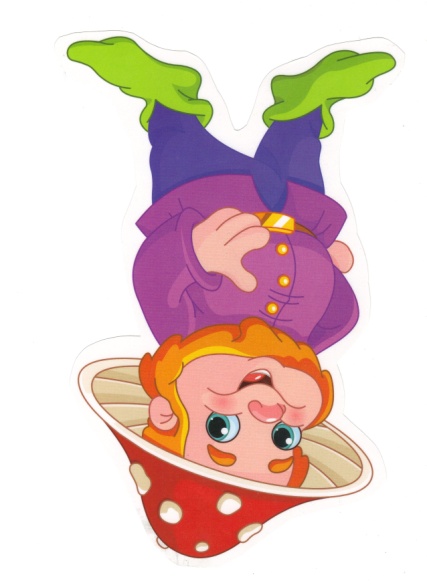    Witam wszystkie Krasnoludki !               Dbamy o naszą planetę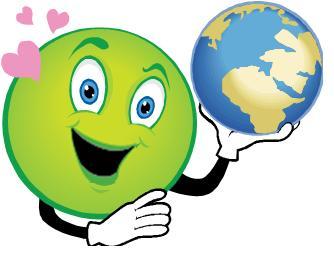 Temat dnia:    Ekoprzyjaciele22 kwietnia – Dzień ZiemiZajęcie I .    Propozycja zabawy ruchowej                 Gimnastyka z mamą, tatą„Papierowe kule” – zabawa ruchowa z zachowaniem równowagi,  rozdajemy dziecku kulki z gazet. Zadaniem jest ułożenie ścieżki, po której dojdzie się do lasu. Następnie przechodzimy  po ścieżce stopa za stopą.	Kształtowanie codziennych nawyków higienicznych po zabawie i przed posiłkami. Doskonalenie techniki mycia rąk. 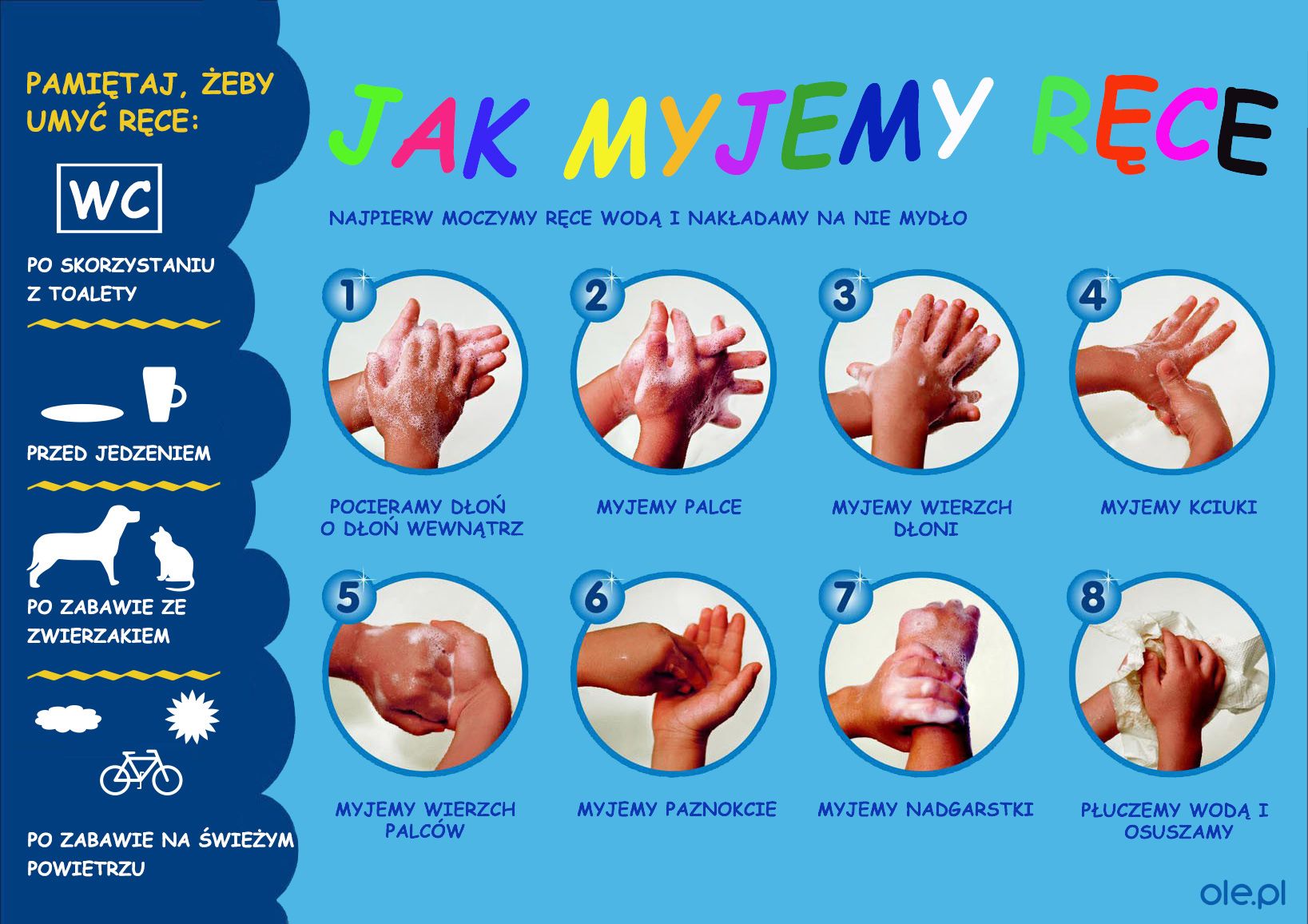 Zajęcie II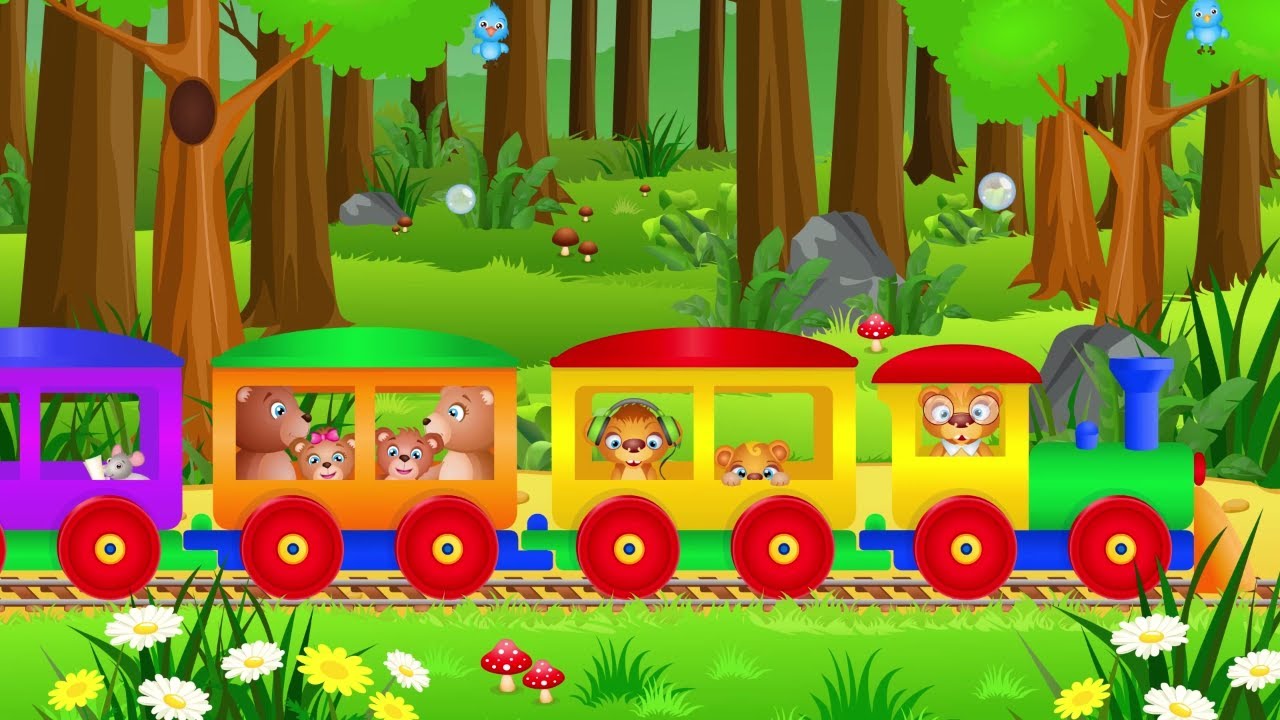 	Jedzie pociąg – zabawa ruchowa połączona z opowieścią. Jedziemy na wycieczkę do lasu, by dowiedzieć się, co to takiego ekologia. Znam pewną sowę, która może nam wyjaśnić, co to takiego i czy to jest ważne.	Co to jest ekologia? – słuchanie wiersza D. Klimkiewicz i W. Drabika połączone z rozmową. 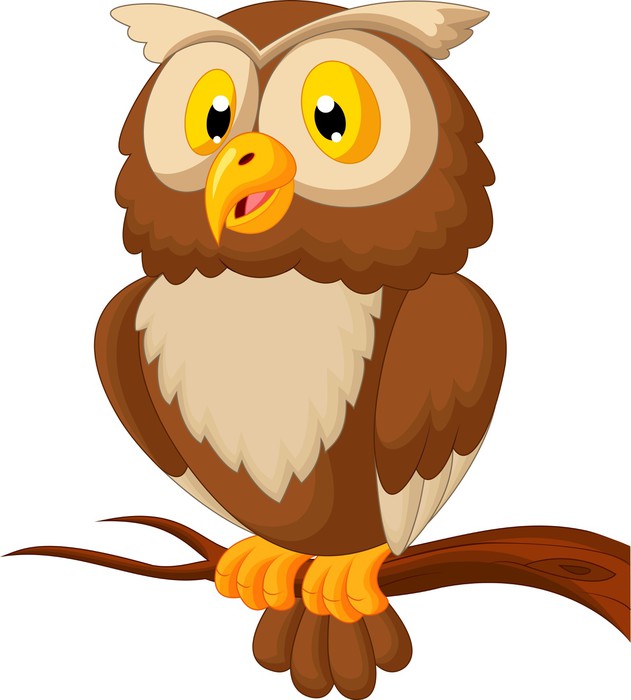 Filmik- https://www.youtube.com/watch?v=zleExE18fqQEkologia – mądre słowo, a co znaczy? – powiedz, sowo! Sowa chwilkę pomyślała i odpowiedź taką dała: To nauka o zwierzakach, lasach, rzekach, ludziach, ptakach. Mówiąc krótko, w paru zdaniach, o wzajemnych powiązaniach między nimi, bo to wszystko, to jest nasze środowisko. Masz je chronić i szanować – powiedziała mądra sowa.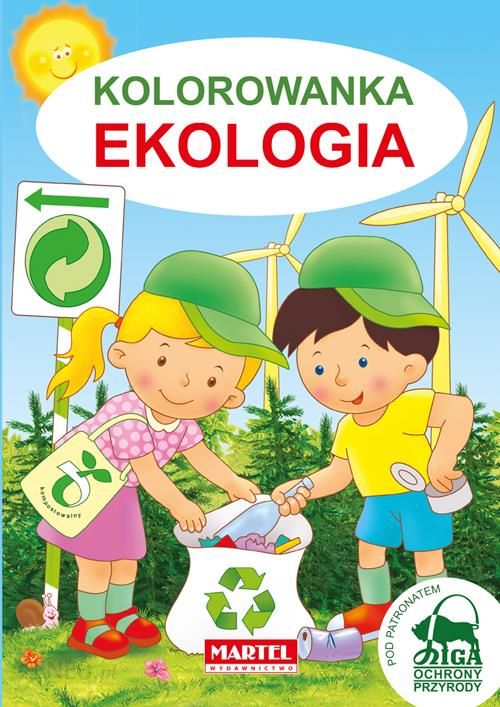  „Ekoludek” – praca plastyczno-techniczna z surowców wtórnych. Dziecko wykonuje ekoludka  z różnych dostępnych materiałów, np.: rolek po papierze toaletowym i ręcznikach papierowych, kolorowych gazet, pudełek po produktach spożywczych, włóczki, nakrętek plastikowych. 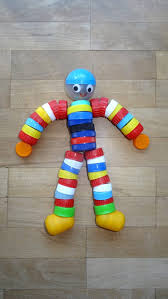 Przykładowe Ekoludki Z nakrętek od butelek – w środku dziurka i połączone, sznurkiem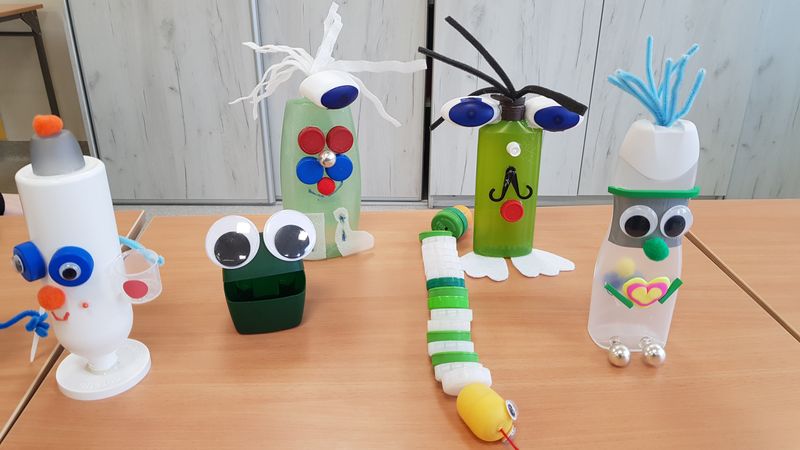  Podpowiedzi na filmikuhttps://www.youtube.com/watch?v=_dMK2jqwykMZajęcie III „Echo na instrumentach” – zabawa muzyczna potrzebne będą różnej wielkości plastikowe butelki, groch, ryż, kaszę.  Za pomocą lejka przesypujemy produkty do butelek. Następnie. Zakręcamy  butelki. Możemy  je ozdobić kawałkami kolorowego papieru samoprzylepnego. Po zrobieniu instrumentów, wygrywamy  prosty rytm, który dziecko powtarza, używając swoich instrumentów.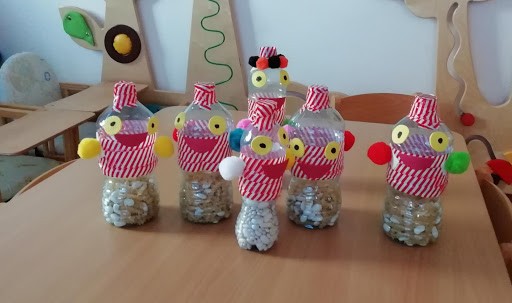 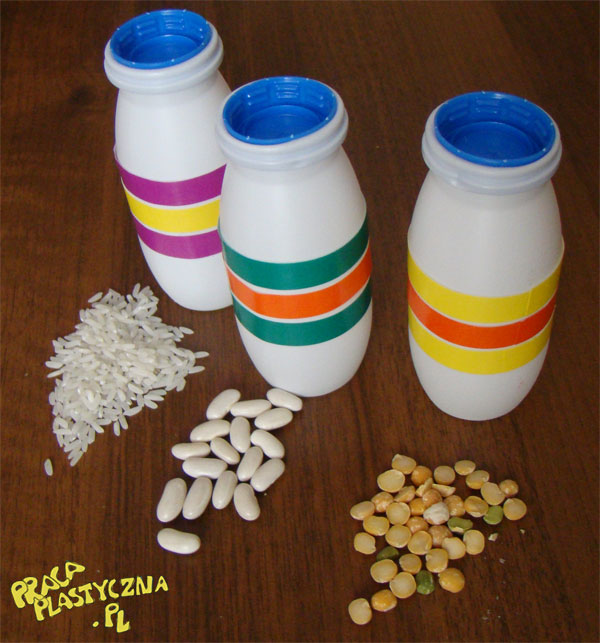 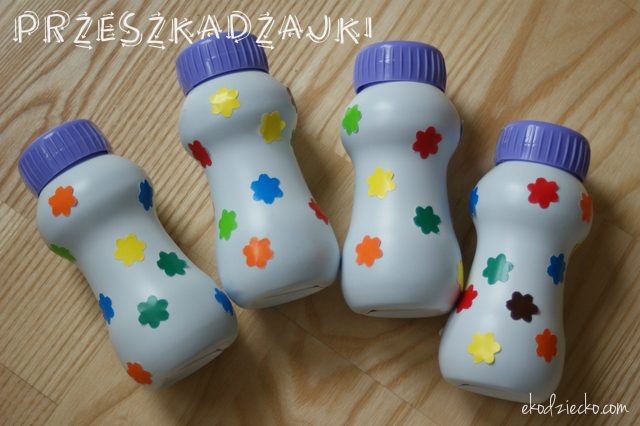 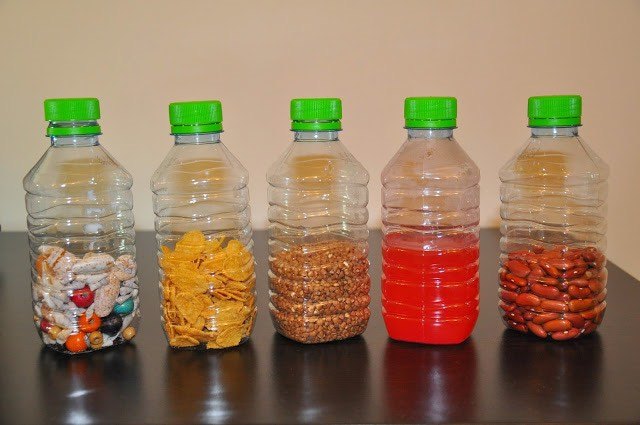 Polecam bajki o Ekologiihttps://www.youtube.com/watch?v=RV5IBJGAypY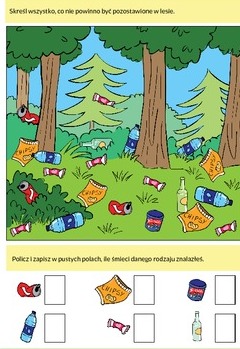 Zaznacz kreskami ile jestśmieci , każdego rodzajuKtórych jest najwięcej?Super! Świetnie!     Brawo!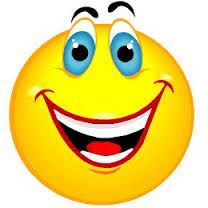 Pokoloruj obrazek, a w zakładce Zajęcia plastyczne jest super fajna praca plastyczna- planeta Zienia- warto!!!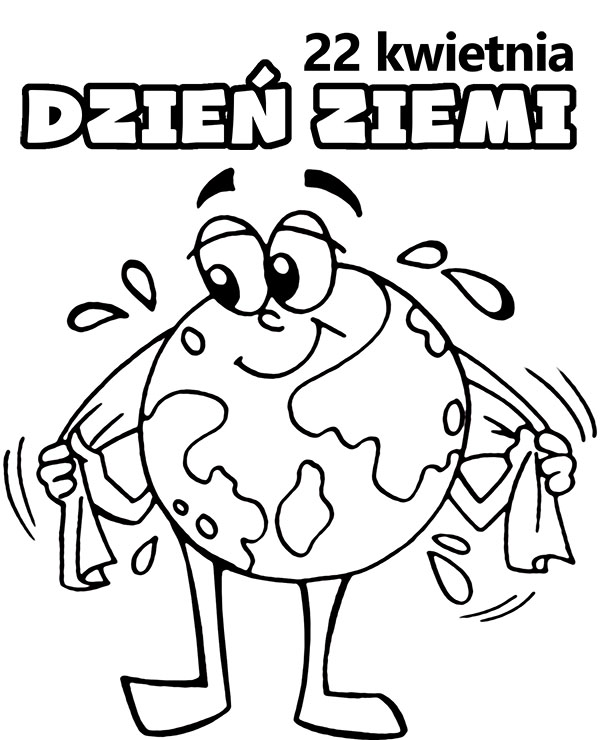 